ArmeniaArmeniaArmeniaArmeniaFebruary 2023February 2023February 2023February 2023MondayTuesdayWednesdayThursdayFridaySaturdaySunday12345678910111213141516171819St. Vartan the good work and the duty days20212223242526Mother Language Day2728NOTES: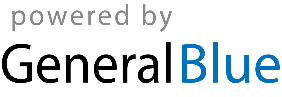 